ANEXO IIIPRESUPUESTO ENTIDAD: ..................................................................................... Denominación de la actividad Balance de Ingresos y Gastos  IMPORTANTE: El importe total de gastos del proyecto ha de coincidir con el importe total de ingresos del mismo.  D./Dª……………………………………………………………………………………………………………………………………………………………… ……………. Representante de la entidad, certifica la veracidad de todos los datos reflejados en la presente Memoria. PROTECCIÓN DE DATOSResponsable del tratamiento: Ayuntamiento de Oviedo. | Finalidad: Tramitar y gestionar la solicitud de subvenciones para organizar congresos, convenciones. | Legitimación: El tratamiento de los datos incluidos en el presente formulario se basa en el artículo 6.1 c) del RGPD: obligación legal, artículo 6.1.e) del RGPD: misión de interés público o ejercicio de poderes públicos. | Destinatarios: Están previstas comunicaciones de datos a terceros que fueran necesarias y por obligación legal.  | Derechos: Acceder, rectificar y suprimir los datos, así como otros derechos, ante Asesoría Jurídica del Ayuntamiento de Oviedo - Plaza de la Constitución, 1 - 33071 – OVIEDO (Asturias), indicando en el asunto Ref. Protección de Datos o a través de la Sede Electrónica del Ayuntamiento: sede.oviedo.es. | Información adicional: Consultar el Anexo I – Información adicional protección de datos.ANEXO I - INFORMACIÓN ADICIONAL PROTECCIÓN DE DATOSResponsable del tratamientoIdentidad: Ayuntamiento de Oviedo – NIF: P3304400IDirección postal: Plaza de la Constitución, 1 – 33071 OVIEDO (Asturias)Teléfono: 984 083 800Delegado de Protección de Datos (DPD): dpd@oviedo.esFinalidad del tratamientoFinalidad: Los datos recabados a través del formulario, así como otra documentación que pueda ser adjuntada, será tratada con la finalidad de tramitar y gestionar la solicitud de subvenciones para organizar congresos, convenciones.Plazos de conservación: Los datos personales se conservarán durante el tiempo necesario para cumplir con la finalidad para la que se recabaron y para determinar las posibles responsabilidades que se pudieran derivar de dicha finalidad y del tratamiento de los datos. Así mismo, se conservarán durante el período necesario para cumplir con las responsabilidades d la Ley 38/2003, de 17 de noviembre, General de Subvenciones, así como los criterios y los plazos establecidos en los calendarios de conservación dictaminados por la Comisión Calificadora de Documentos Administrativos del Ayuntamiento publicados en la página web municipal.LegitimaciónLa base legal para el tratamiento de los datos facilitados, tanto en el formulario como en la documentación que pueda ser adjuntada, se basa en el artículo 6.1.c) del RGPD: el tratamiento es necesario para el cumplimiento de una obligación legal aplicable al responsable del tratamiento, en el artículo 6.1.e) del RGPD: el tratamiento es necesario para el cumplimiento de una misión de interés público o ejercicio de poderes públicos.Ley 38/2003, de 17 de noviembre, General de Subvenciones.Ley 7/1985, de 2 de abril, de Bases del Régimen Local.Los datos solicitados son los necesarios para la correcta tramitación de la solicitud.DestinatariosEn función de la solicitud realizada, están previstas aquellas comunicaciones a las entidades bancarias con objeto de realizar su abono, a la Base de Datos Nacional de Subvenciones, a la Agencia Estatal de la Administración Tributaria, a los organismos de control y aquellas entidades que sean necesarias para la correcta gestión de su solicitud siempre que se cumplan algunos de los supuestos legalmente previstos en la vigente normativa de protección de datos. No están previstas transferencias internacionales de datos.DerechosLas personas afectadas tienen derecho a:Obtener confirmación sobre si el Ayuntamiento está tratando sus datos personales.Acceder a sus datos personales, así como a solicitar la rectificación de los datos inexactos o, en su caso, solicitar la supresión cuando, entre otros motivos, los datos ya no sean necesarios para la finalidad para la que fueron recabados.Solicitar en determinadas circunstancias:La limitación del tratamiento de sus datos, en cuyo caso sólo serán conservados por el Ayuntamiento para el ejercicio o la defensa de reclamaciones.La oposición al tratamiento de sus datos, en cuyo caso el Ayuntamiento dejará de tratar los datos, salvo por motivos legítimos imperiosos o el ejercicio o la defensa de posibles reclamaciones, incluyéndose, también, el tratamiento de sus decisiones individuales automatizadas.La portabilidad de los datos para que sean facilitados a la persona afectada o transmitidos a otro responsable, en un formato estructurado, de uso común y lectura mecánica.Los derechos podrán ejercitarse ante la Asesoría Jurídica del Ayuntamiento de Oviedo - Plaza de la Constitución, 1 - 33071 OVIEDO (Asturias) indicando en el asunto: Ref. Protección de Datos o a través de la Sede Electrónica: sede.oviedo.es.Si en el ejercicio de sus derechos no ha sido debidamente atendido, podrá presentar una reclamación ante la Agencia Española de Protección de Datos – Dirección: C/Jorge Juan, 6 - 28001 MADRID (Madrid) – Sede electrónica: sedeagpd.gob.es. Con carácter previo y potestativo podrá dirigirse al Delegado de Protección de Datos del Ayuntamiento de Oviedo a través de la dirección de correo electrónico: dpd@oviedo.es. 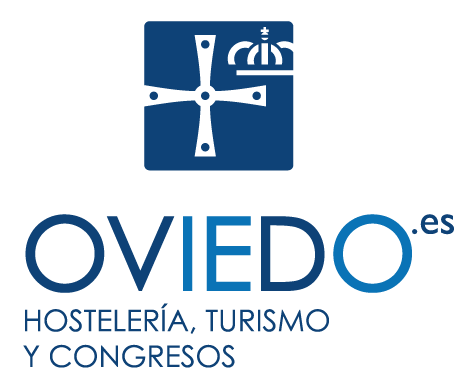 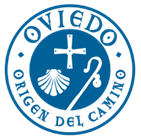 Plaza del Fresno s/n(Auditorio Príncipe Felipe)33007 Oviedo - AsturiasTeléfono 985 27 21 11C/ Arturo Álvarez Buylla, s/n33005 Oviedo-Asturias(Palacio de Exposiciones y Congresos)congresos@oviedo.esturismo@oviedo.espromocionturismo@oviedo.esGASTOS GASTOS GASTOS GASTOS GASTOS GASTOS TOTAL GASTOS INGRESOS Sub. Ayuntamiento solicitada INGRESOS Otras subvenciones INGRESOS Ingresos actividad INGRESOS Aportación Entidades INGRESOS Otros INGRESOS TOTAL INGRESOS 